Zápis z 19. stretnutia  RC Nitra dňa 5. februára 2018 v penzióne Artin, Nitra Prítomní :  A. Havranová, A. Tóth, Ľ. Holejšovský,  R. Plevka, I. Košalko, L. Gáll,Ospravedlnení: P. Szabo, D. Peskovičová,  P. Graffenau,  J. Dóczy, K. Lacko-Bartoš, E. Oláh,  L. Tatar, J. Jakubička, L. Hetényi, M. Waldner, M. Svoreň, V. Miklík, P. Galo, G. Tuhý, K. Pieta, D. Hetényi,  Stretnutie otvorila prezidentka klubu Anka Havranová. Prednáška - Ivan Košalko : Efektívne fungovanie tímovOdporúčaná kniha : Jocko Willink, Leif Babin: Extrémne vlastníctvo, vodcovstvo a víťazstvo v SEALs, v elitných jednotkách amerického námorníctva.  Čo je tím ? Tím nie je skupina ľudí, ktorí spolupracujú. Tím je skupina ľudí, ktorí si dôverujú. Základ je dôvera, založená na transparentnosti a četnosti, t.j. zraniteľnosti. 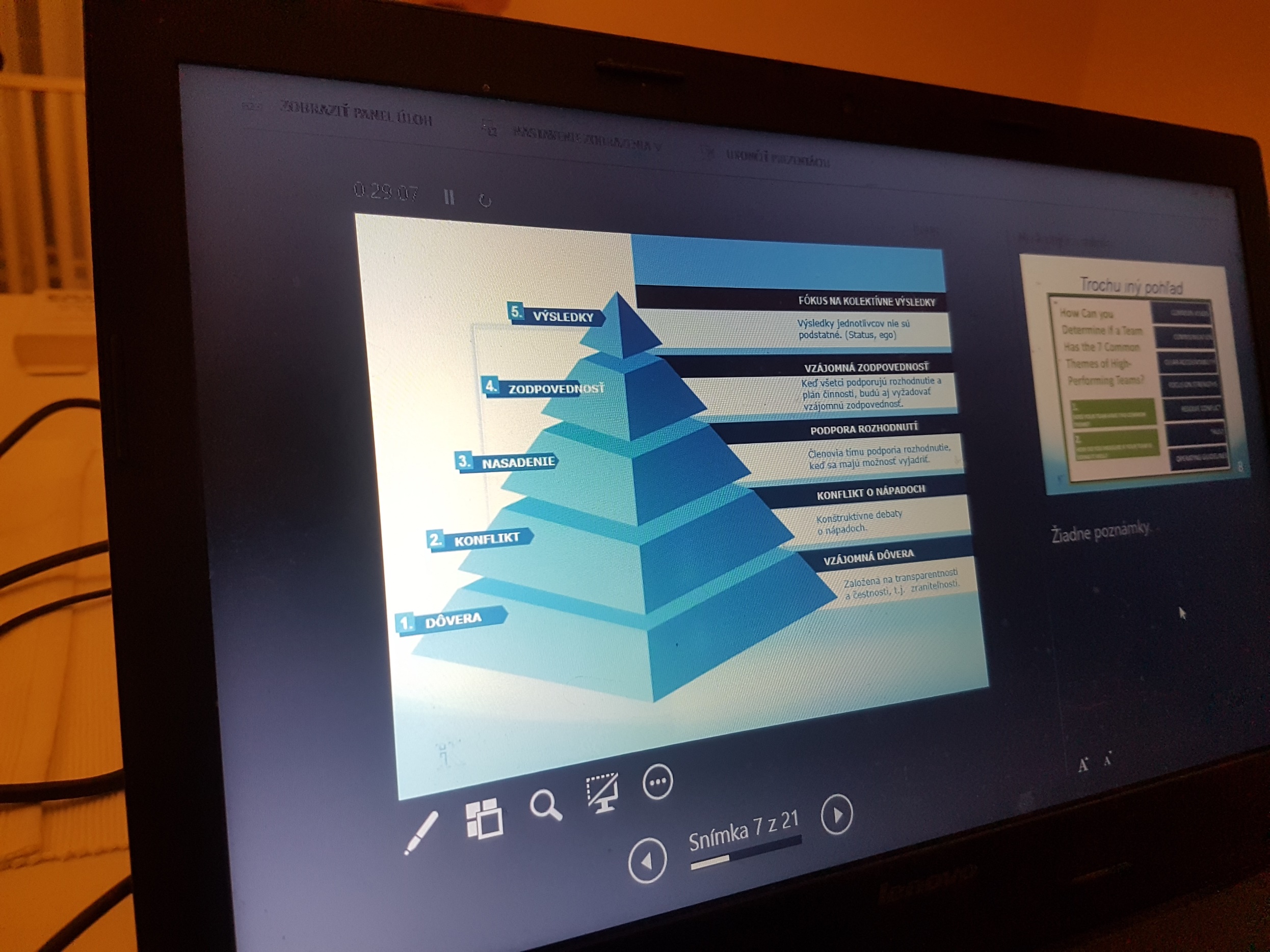 Iný pohľad :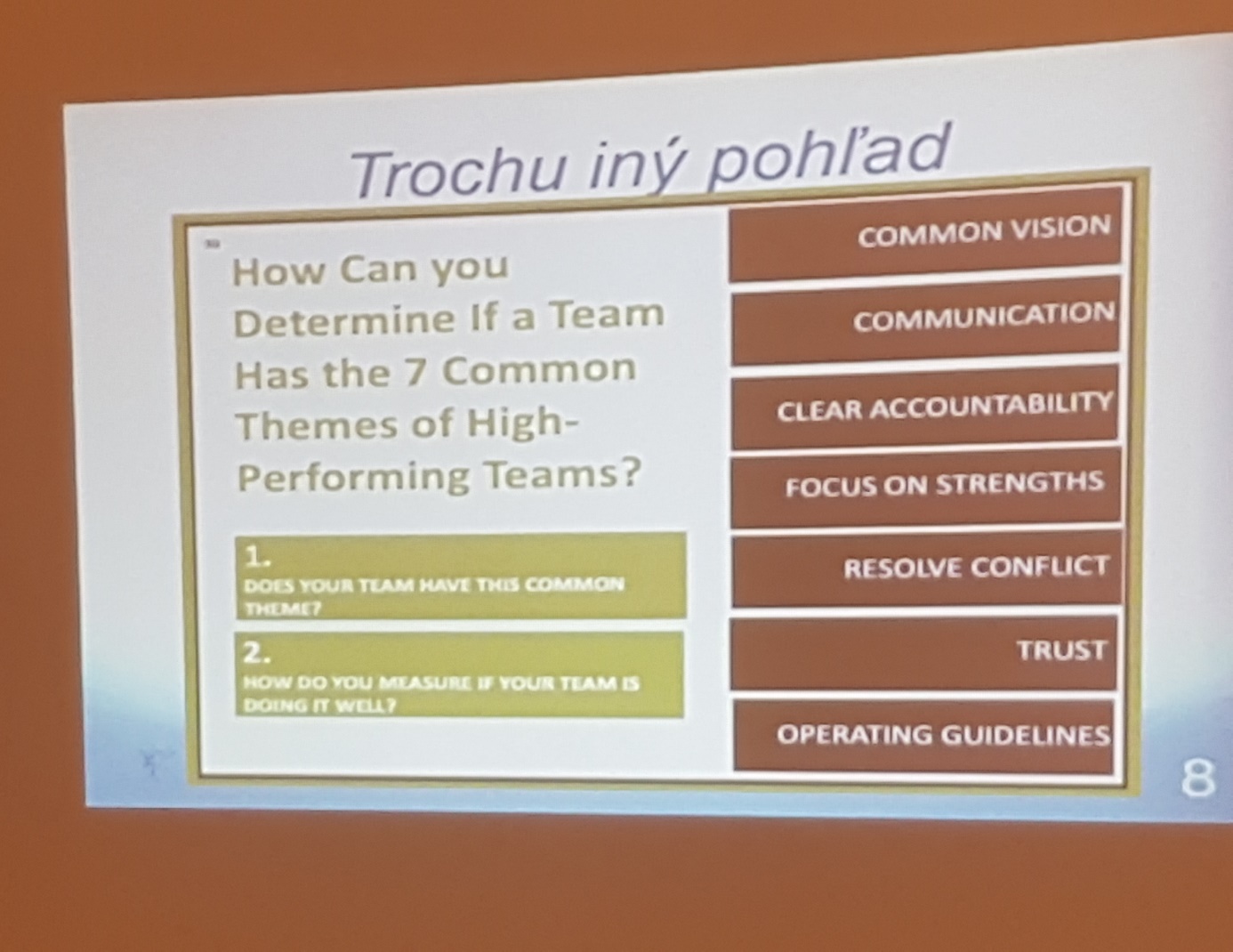 Ideálny tímový hráč :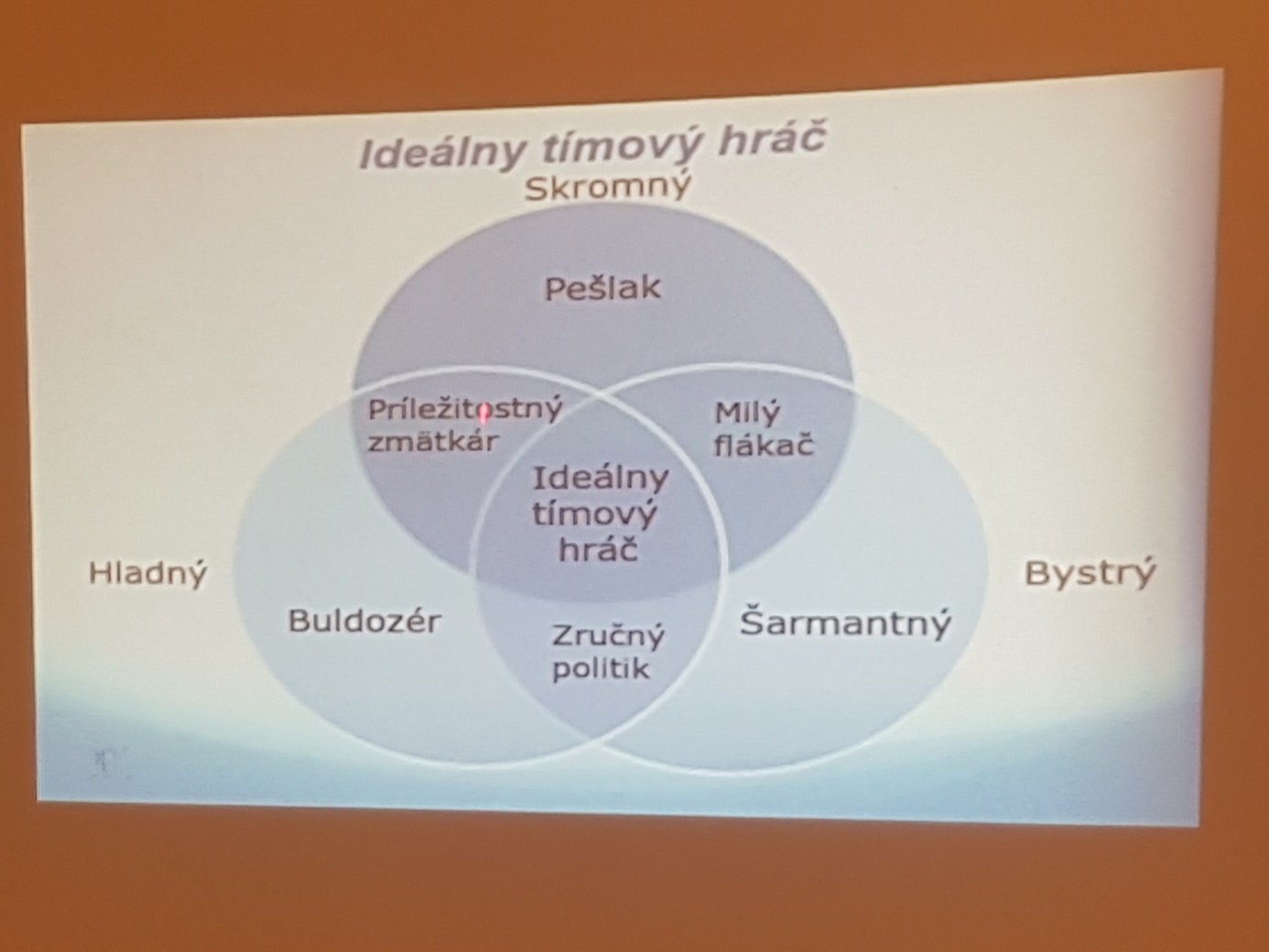 Najmenší tím, partnerstvo dvoch : 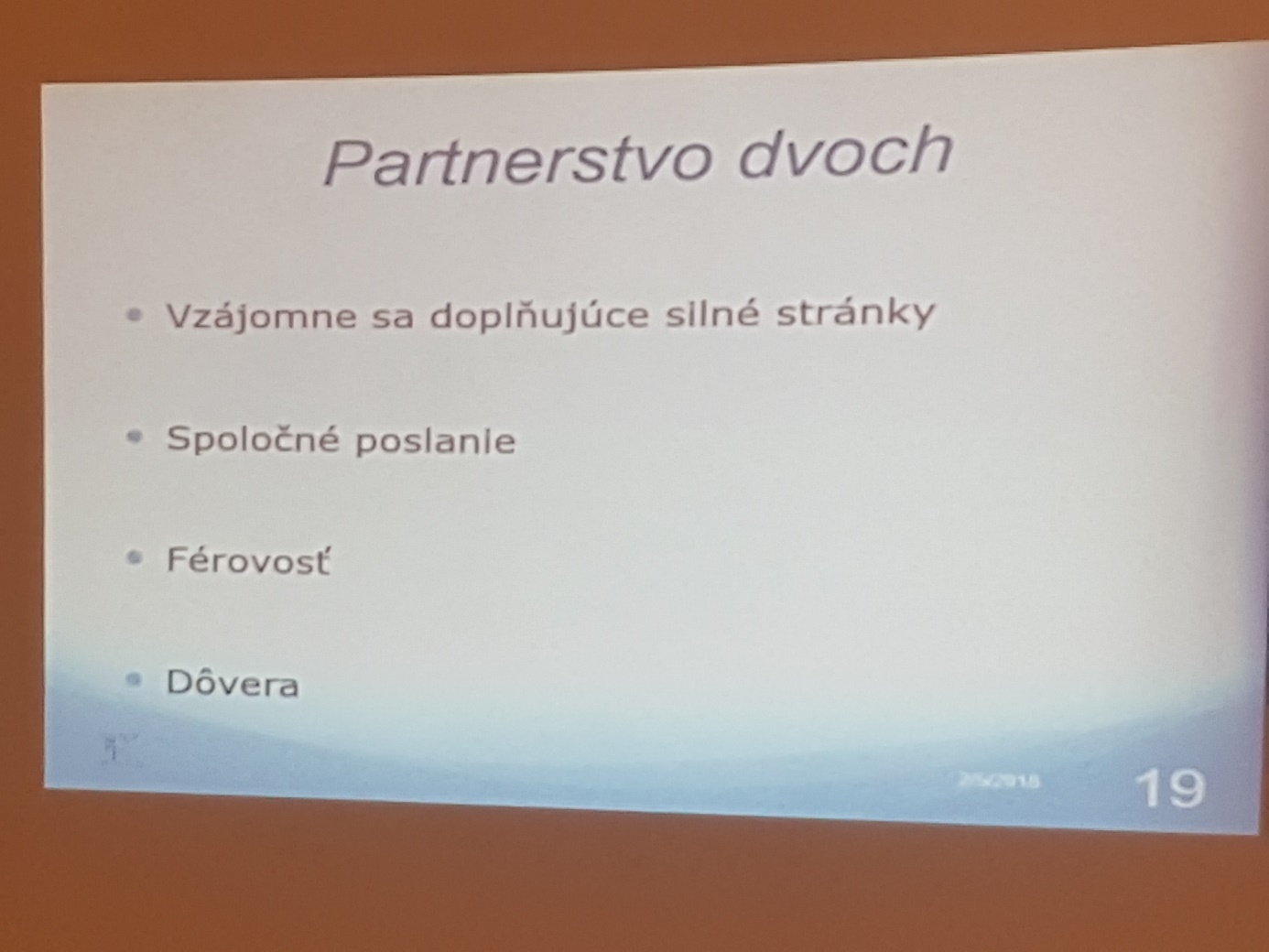 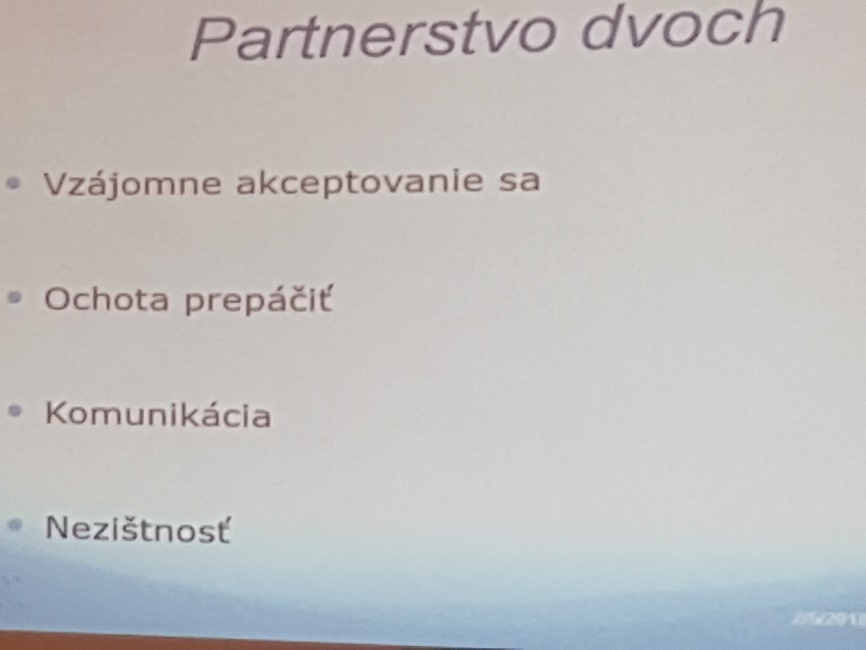 Záver :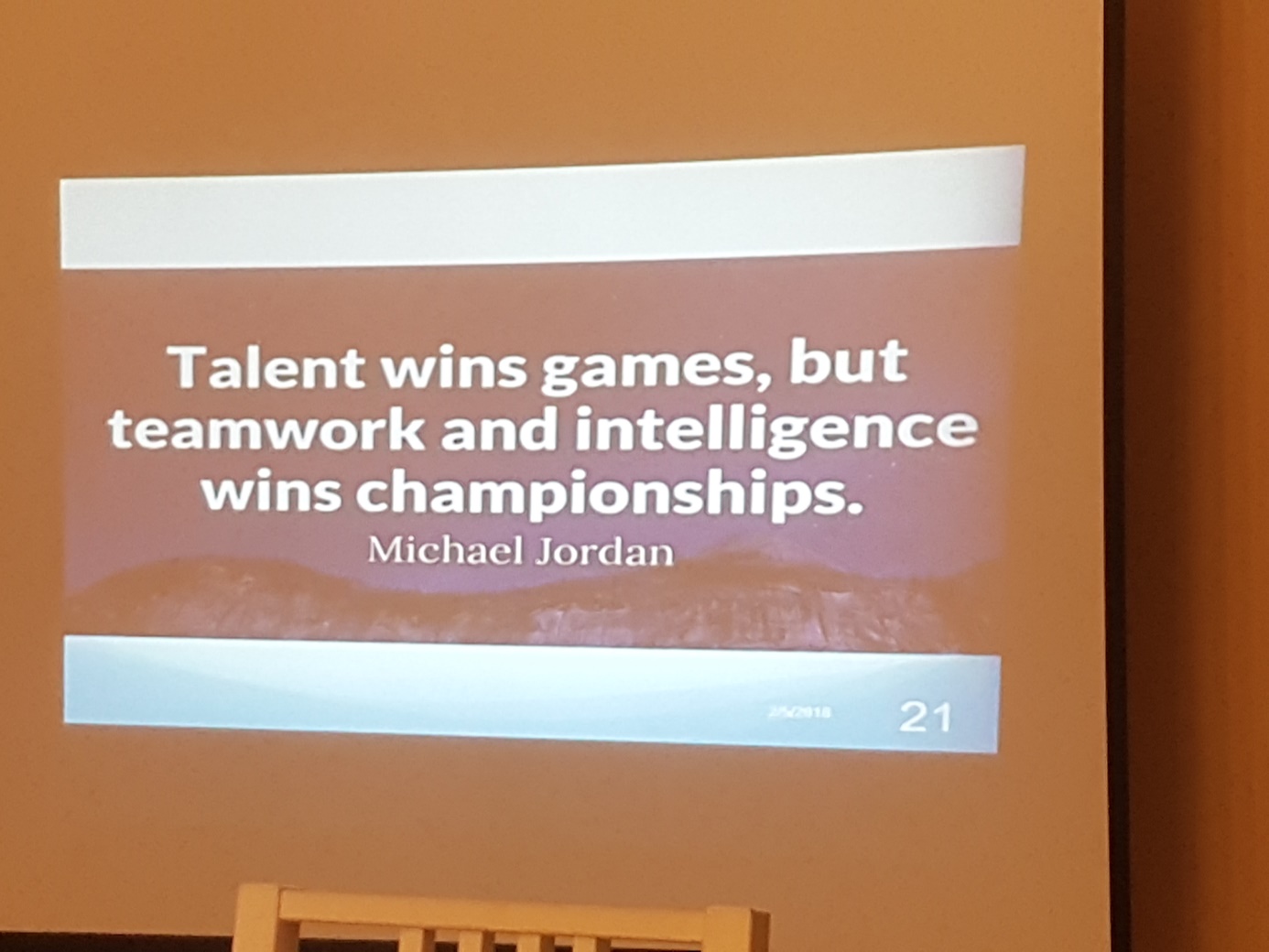 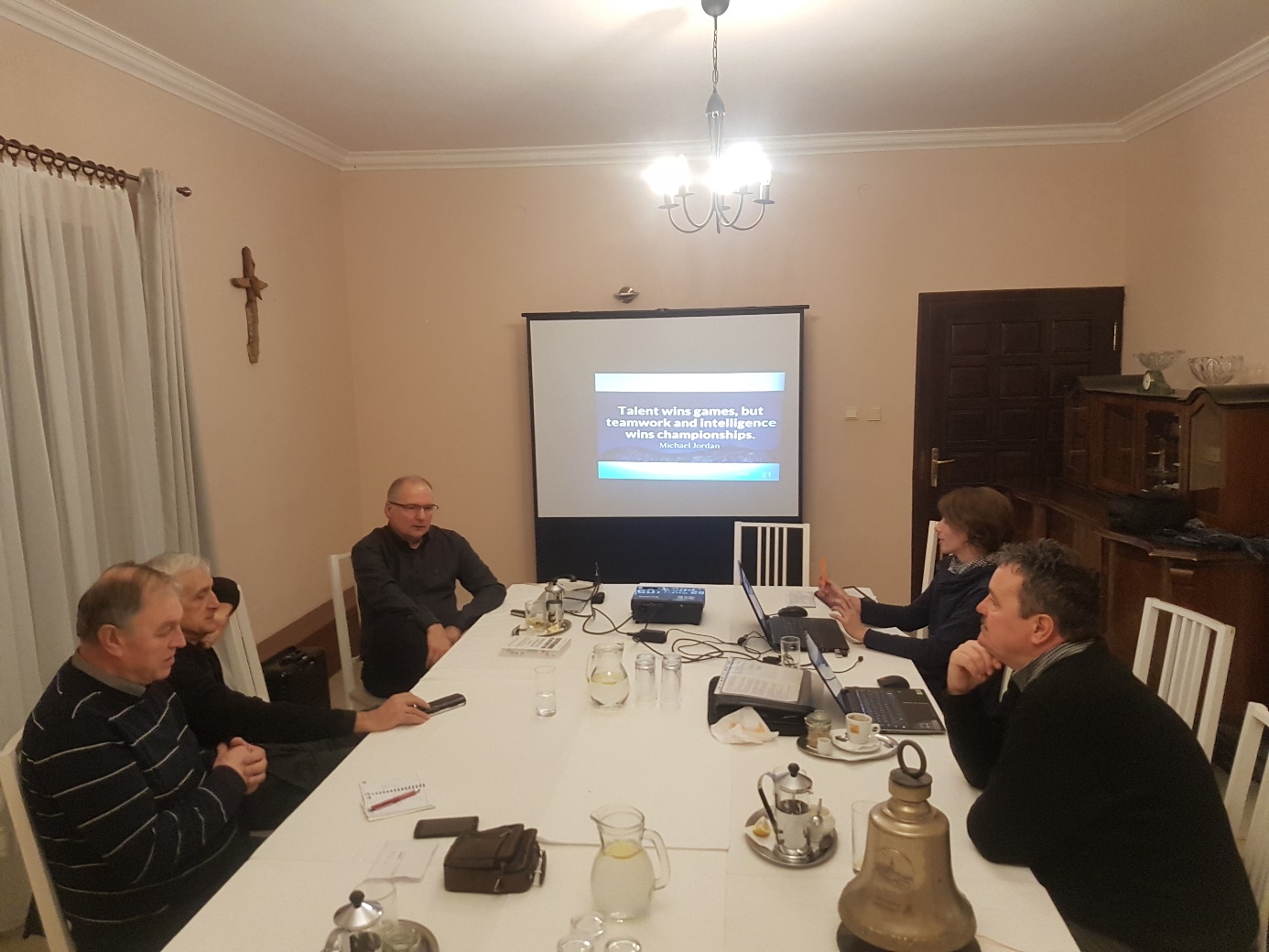 Valentínska kvapka krvi v OC MAX,  dňa 14.2.2018 od  8.00 hod, inštalácia defibrilátora od cca 10.00 hod.  Je potrebné osloviť média, info na stránku RC Nitra, prípadne na FB ROTARY IN Slovakia, SITA -  Karol pomôže, osloviť pani Dr. Lukáčikovú – záchranárku – kardiologičku, Červený kríž na asistenciu – majú figurínu, TV Central, celoštátnu TV – regionálne vysielanie, pani Pavlíkovú, J. Dóczy ozvučenie, Moja Nitra, Nitradeň,  článok do novín RGN. Plánovaný zájazd pri príležitosti 100. výročia založenia Československej republiky. Trasa : Telč – Český Krumlov. Plánovaný termín máj – jún. Oslovíme aj Harmony, prosíme o nahlásenie záujmu.SKI WEEK v Jasnej od 10.2. do 17.2.2018, účasť Anka Havranová, Ivan Košalko  a Robert Plevka.RC Naperville – problém so žiadosťou o globálny grant. Budúci týždeň bude mať prednášku Dano Hetényi. Anna Havranová, prezidentka Rotary club Nitra 2017/2018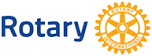 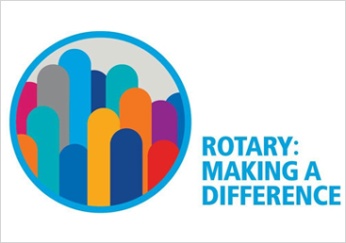 